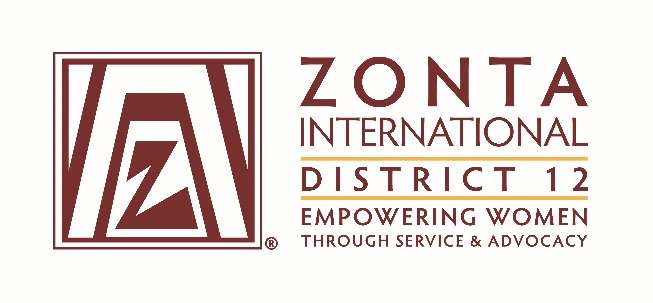 Candidate Information Form for Nominations from the Floor  for District 12 Elected Offices for the 2018-2020 BienniumPlease send completed form and photo to:		Marcy O’Toole							Motoole48@comcast.net							303-956-6304Deadline for receipt of information:	          September 18, 2017Office:					 Governor			 Lt. Governor	 Treasurer	(Please check one box)		 Area Director		Which Area? _____ Vice Area Director		Which Area? _____					 Nominating Committee	Name:  ____________________________________________________________________________Address:  __________________________________________________________________________Telephone:	Home 		            Work _________________Cell_______________ Email___________________________________________________________________Business or Profession:  ___________________________________________________Title or Position:  											Club ___________________________________________________________________How long have you been a Zontian?   								Present Position(s) in Zonta:Club:													Area:													District:  ______________________________________________________________________	International:  												Past Position(s) in Zonta:Club:													Area:													District:  ______________________________________________________________________	International:  												Candidate’s theme for term of service, if elected (one sentence):  																				 Please submit a recent picture with this completed form.Signature:  ____________________________________________  Date:  ________________________    Signature of Nominator:  ____________________________________________  Date: _____________ 